「あるでよ徳島！ 阪急梅田店」の開催について　徳島県物産協会では、県の物産を関西圏にて広くＰＲするため、このたび阪急梅田駅において物産展を下記の要領で開催いたします。つきましては、次の要領にて商品及び出展して下さる参加企業を募集いたします。記１．開催日時　   平成３０年２月１日(木)～１３日(火)　　　　　　　  １１：００～２２：００（初日は１３：００開店、最終日は２０：００閉店）２．開催場所　　 阪急梅田駅２階中央改札内３．主　　催　　 株式会社エキ・リテール・サービス阪急阪神　　　　　　　  公益社団法人 徳島県物産協会４．内　　容　　 県内の物産（食品・加工品）の販売　　　　　 ５．販売商品数　 約200種類６．出張販売企業数  最大20社７．売上目標　　 12,000千円８．催 事 場　　 ①売り場  阪急梅田駅２階中央改札内・神戸線側催事場（約16坪）　　　　　　　　　　　　 在庫ストッカーとしてバックヤード及び倉庫あり　　　　　　　　　  ②客層   阪急沿線の通勤客を中心で、男女比はほぼ半々　　　　　　　　　　　　　　 阪急梅田駅乗降客数 2階中央改札 約25万人/日　　　　　　　　　　 ③売れ筋 自家消費用として購入されるお客様が多く、500円以下の                             個別包装の菓子などが中心。お土産類、青果物、高額商　　　　　　　　　　　　　　 品等はあまり売れません。                     ④現地図面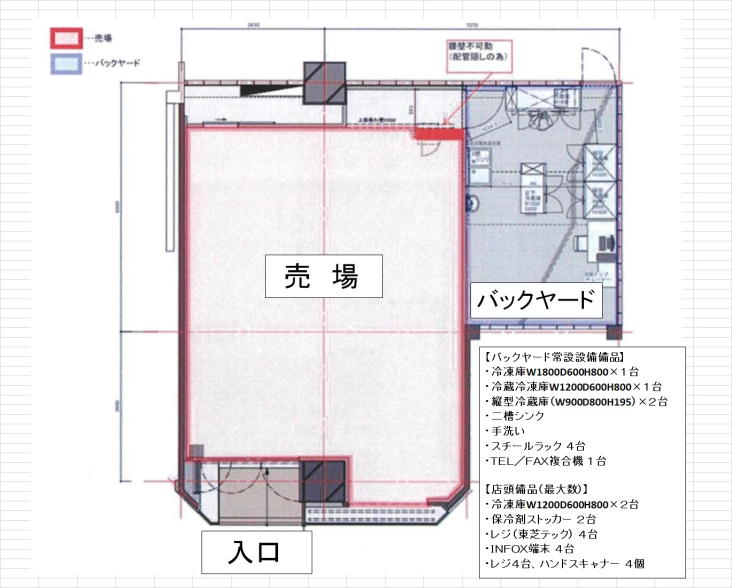 ９．出展形態　　（１）商品のみ出展　　出展条件　　①出展期間　　期間中13日間           ②仕入方法　　売上仕入           ③販売手数料　20％（阪急）+4％（徳島県物産協会）　　負担経費    ①運送費           ②設備レンタル費(冷蔵ケース、冷凍ケースなど)その他　　　装飾代、水道代、電気代、レジ担当マネキンに係わる費用は主催者側で　　　　　 　負担。　　（２）商品及び出張販売　　出展条件　　①出展期間　　期間中3～13日間           ②仕入方法　　売上仕入           ③販売手数料　20％（阪急）+2％（徳島県物産協会）　　負担経費    ①運送費           ②設備レンタル費(冷蔵ケース、冷凍ケースなど)　　　　　　　　③交通費及び宿泊費その他　  　装飾代、水道代、電気代、レジ担当マネキンに係わる費用は主催者側で　　　　　 　負担。１０．商品選定基準　　下記の条件を満たしている企業から優先的に決定いたします。なお、共同主催者である　　　エキ・リテール・サービス阪急阪神の意向により、販売物の指定を行うことがあります。　　（１）今回のテーマである「なると金時」「ゆず」「阿波尾鶏」「阿波ういろ」いずれかに関する　　　　　商品を取り扱っていること。　　（２）期間中、商品をまとまった数量で供給・納品できること　  （３）法律に基づく食品表示がされていること　　（４）個別包装・個別販売に対応できること　　（５）試食・試飲を行えること 　　■主な予定商品例　　・菓子（阿波ういろ、スイートポテト、煎餅、プリンなど）・調味料（ポン酢、ジャム、魚醤など）　　・総菜（レトルトカレー、徳島ラーメンなど）・珍味（フィッシュカツ、魚の干物など）・酒類　　※持ち運びやパッケージに優れた商品が売れる傾向にあります。　　※お客様のニーズが分かるため、商品のみ出展よりも出張販売の方が売上が伸びます。１１．参加条件    徳島県内に営業所があること　　※関西マーケット展開のため、物産協会会員以外の企業も参加可能とします。１２．説明会について　　出展をご検討の企業様向けに説明会を開催いたします。参加される場合は、別紙申込書に    ご記入下さい。なお、参加できない場合でも物産協会窓口にて個別にご相談を承ります。　　■日時：平成29年11月24日（金） 13：30～15：30　　■場所：徳島県徳島市新町橋２丁目２０番地 阿波おどり会館４階 第１活動室出展申込書■あるでよ徳島 阪急梅田店について■出展説明会について　・参加する　　・参加しない■出展予定商品　※６品目以上の場合は別紙をお使い下さい。■申し込み〆切　１２月８日（金）１７時        　　　　　お申し込み・お問い合わせ先 ■出展予定商品                      出展形態・出展する（商品のみ）・出展する（商品のみ）・出展する（商品＋出張）出展希望期間１３日間１３日間                日間（３～１３日間）会社名（社名）（住所）（社名）（住所）（社名）（住所）屋号・店舗名ご担当者名通販の有無 　・あり    ・なしＨＰhttp:連絡先 （TEL）                        （FAX） （Ｍａｉｌ） （TEL）                        （FAX） （Ｍａｉｌ） （TEL）                        （FAX） （Ｍａｉｌ）連絡先 （TEL）                        （FAX） （Ｍａｉｌ） （TEL）                        （FAX） （Ｍａｉｌ） （TEL）                        （FAX） （Ｍａｉｌ）品　名内容数賞味期限価格(税込)特　　徴  (冷蔵・冷凍など)徳島県物産協会大阪支部（徳島県大阪本部 経済観光担当）　北野 TEL：06-6251-3273  FAX：06-6251-3380 Mail：kitano_masami_1@pref.tokushima.jp品　名内容数賞味期限価格(税込)特　　徴  (冷蔵・冷凍など)